1. Identification of the substance/mixture and of the company/undertaking1.1. Product identifierProduct IdentityPhoenix WinterinseAlternate NamesIce Melt Rinse Aid, Phoenix Winterinse1.2. Relevant identified uses of the substance or mixture and uses advised againstIntended useIce Melt Rinse AidApplication MethodSee Technical Data Sheet.1.3. Details of the supplier of the safety data sheetCompany NamePhoenix Floor Care850 Boston Street SEGrand Rapids, MI 49507EmergencyCHEMTREC (USA)(800) 424-9300Customer Service: Phoenix Floor Care616-698-9240 (Phone)
616-698-9243 (Fax)2. Hazard identification of the product2.1. Classification of the substance or mixtureEye Dam. 1;H318Causes serious eye damage.2.2. Label elementsUsing the Toxicity Data listed in section 11 and 12 the product is labeled as follows.Danger H318 Causes serious eye damage.[Prevention]: P280 Wear protective gloves / eye protection / face protection.[Response]: P305+351+338 IF IN EYES: Rinse continuously with water for several minutes. Remove contact lenses if present and easy to do - continue rinsing.P310 Immediately call a POISON CENTER or doctor / physician.[Storage]: No GHS storage statements[Disposal]: No GHS disposal statements3. Composition/information on ingredientsThis product contains the following substances that present a hazard within the meaning of the relevant State and Federal Hazardous Substances regulations.Ingredient/Chemical DesignationsWeight %GHS ClassificationNotesTetrasodium EDTA 
  CAS Number:     0000064-02-8 10 - 25Acute Tox. 4;H302 
Eye Dam. 1;H318 [1] [1] Substance classified with a health or environmental hazard.
[2] Substance with a workplace exposure limit.
[3] PBT-substance or vPvB-substance.
*The full texts of the phrases are shown in Section 16.4. First aid measures4.1. Description of first aid measuresGeneralIn all cases of doubt, or when symptoms persist, seek medical attention.
Never give anything by mouth to an unconscious person.
  InhalationRemove to fresh air, keep patient warm and at rest. If breathing is irregular or stopped, give artificial respiration. If unconscious place in the recovery position and obtain immediate medical attention. Give nothing by mouth. If breathing is difficult, have qualified medical personnel administer oxygen.   EyesIrrigate copiously with clean water for at least 15 minutes, holding the eyelids apart and seek medical attention.   SkinRemove contaminated clothing. Wash skin thoroughly with soap and water or use a recognized skin cleanser.   IngestionIf swallowed obtain immediate medical attention. Keep at rest. Do NOT induce vomiting. Dilute by drinking water.
  4.2. Most important symptoms and effects, both acute and delayedOverviewSigns and Symptoms of Overexposure (Acute): Prolonged or repeated contact of concentrated product with skin and/or eyes will cause irritation, reddening. Ingestion may cause of mucous membranes, nausea, vomiting and possible internal damage. Eye damage possible if contact is prolonged.
Signs and Symptoms of Overexposure (Chronic): None currently known.
Medical Conditions Aggravated by Overexposure: An existing dermatitis.
See section 2 for further details.   EyesCauses serious eye damage.   5. Fire-fighting measures5.1. Extinguishing mediaRecommended extinguishing media; alcohol resistant foam, CO2, powder, water spray.
Do not use; water jet.5.2. Special hazards arising from the substance or mixtureHazardous decomposition: Combustion products include carbon dioxide and carbon monoxide.5.3. Advice for fire-fightersDo not enter confined fire-spaces without protective clothing and self-contained air supply.ERG Guide No.----   6. Accidental release measures6.1. Personal precautions, protective equipment and emergency proceduresPut on appropriate personal protective equipment (see section 8).6.2. Environmental precautionsDo not allow spills to enter drains or waterways.Use good personal hygiene practices. Wash hands before eating, drinking, smoking or using toilet. Promptly remove soiled clothing and wash thoroughly before reuse.6.3. Methods and material for containment and cleaning upSteps to be taken if released or spilled: Do not touch or walk through spilled material. Stop leak if you can do it without risk. Dike ahead of large spills to prevent run-off. Mop, pump or take up with sand or other inert absorbent and reclaim into containers for reuse, recycle or proper disposal. 
Waste Disposal Methods: Dispose of in an approved waste facility according to Federal, State and Local regulations.7. Handling and storage7.1. Precautions for safe handlingDo not expose product to excessive heat or freezing temperatures. Handle all containers carefully.See section 2 for further details. - [Prevention]: 7.2. Conditions for safe storage, including any incompatibilitiesHandle containers carefully to prevent damage and spillage.Incompatible materials: Strong oxidizers and strong acidsSee section 2 for further details. - [Storage]: 7.3. Specific end use(s)The Health hazards given on this Material Safety Data sheet Apply to this product in its concentrated form (as supplied) and may differ significantly at use dilution. The signs and symptoms of overexposure apply only to negligence in handling or misuse of the concentrated product and not to the routine exposure of the diluted product under conditions of ordinary use.8. Exposure controls and personal protection8.1. Control parametersExposureCAS No.IngredientSourceValue0000064-02-8Tetrasodium EDTAOSHA No Established Limit   0000064-02-8Tetrasodium EDTAACGIH No Established Limit   0000064-02-8Tetrasodium EDTANIOSH No Established Limit   0000064-02-8Tetrasodium EDTASupplier No Established Limit   Carcinogen DataCAS No.IngredientSourceValue0000064-02-8Tetrasodium EDTAOSHA Select Carcinogen: No  0000064-02-8Tetrasodium EDTANTP Known: No;  Suspected: No  0000064-02-8Tetrasodium EDTAIARC Group 1: No;  Group 2a: No;  Group 2b: No;  Group 3: No;  Group 4: No;  8.2. Exposure controlsRespiratoryNot required under normal use conditions. Avoid breathing spray mists.
  EyesSafety glasses or chemical goggles should be worn.
  SkinWear overalls to keep skin contact to a minimum. PVC or rubber gloves recommended.   Engineering ControlsProvide adequate ventilation. Where reasonably practicable this should be achieved by the use of local exhaust ventilation and good general extraction. If these are not sufficient to maintain concentrations of particulates and any vapor below occupational exposure limits suitable respiratory protection must be worn.

  Other Work PracticesUse good personal hygiene practices. Wash hands before eating, drinking, smoking or using toilet. Promptly remove soiled clothing and wash thoroughly before reuse.   See section 2 for further details. - [Prevention]: 9. Physical and chemical propertiesAppearanceYellow Liquid OdorNoOdor thresholdNot Measured pH   12.8 +/- 0.5  Melting point / freezing point NA Initial boiling point and boiling range 212 F Flash PointNone to Boiling Evaporation rate (Ether = 1)(vs. H2O) About the Same Flammability (solid, gas)Not Applicable Upper/lower flammability or explosive limitsLower Explosive Limit: NA Upper Explosive Limit: NA  Vapor pressure (Pa)(mm Hg) Not Determined Vapor Density(Air=1) Not Determined Specific Gravity(H2O=1.0) 1.047 +/- 0.005 Solubility in WaterComplete Partition coefficient n-octanol/water (Log Kow)Not Measured Auto-ignition temperature NA Decomposition temperatureNA Viscosity (cSt)NA  VOC %NA 9.2. Other information No other relevant information.10. Stability and reactivity10.1. ReactivityHazardous Polymerization will not occur.10.2. Chemical stabilityStable under normal circumstances.10.3. Possibility of hazardous reactionsNo data available.10.4. Conditions to avoidNo data available.10.5. Incompatible materialsStrong oxidizers and strong acids10.6. Hazardous decomposition productsCombustion products include carbon dioxide and carbon monoxide. 11. Toxicological informationAcute toxicityIngredientOral LD50, 
mg/kgSkin LD50, 
mg/kgInhalation 
Vapor LD50, 
mg/L/4hrInhalation
Dust/Mist LD50, 
mg/L/4hrInhalation
Gas LD50, 
ppmTetrasodium EDTA - (64-02-8)1,000.00, Rat - Category: 4   No data available    No data available    No data available    No data available    Note: When no route specific LD50 data is available for an acute toxin, the converted acute toxicity point estimate was used in the calculation of the product's ATE (Acute Toxicity Estimate). ClassificationCategoryHazard DescriptionAcute toxicity (oral)---Not ApplicableAcute toxicity (dermal)---Not ApplicableAcute toxicity (inhalation)---Not ApplicableSkin corrosion/irritation---Not ApplicableSerious eye damage/irritation1 Causes serious eye damage. Respiratory sensitization---Not ApplicableSkin sensitization---Not ApplicableGerm cell mutagenicity---Not ApplicableCarcinogenicity---Not ApplicableReproductive toxicity---Not ApplicableSTOT-single exposure---Not ApplicableSTOT-repeated exposure---Not ApplicableAspiration hazard---Not Applicable12. Ecological information12.1. ToxicityNo additional information provided for this product. See Section 3 for chemical specific data.Aquatic EcotoxicityIngredient96 hr LC50 fish, 
mg/l48 hr EC50 crustacea, 
mg/lErC50 algae, 
mg/lTetrasodium EDTA - (64-02-8)  486.00, Lepomis macrochirus    610.00, Daphnia magna    100.00 (72 hr), Scenedesmus subspicatus   12.2. Persistence and degradabilityThere is no data available on the preparation itself.12.3. Bioaccumulative potentialNot Measured12.4. Mobility in soilNo data available.12.5. Results of PBT and vPvB assessmentThis product contains PBT/vPvB chemicals.12.6. Other adverse effectsNo data available.13. Disposal considerations13.1. Waste treatment methodsObserve all federal, state and local regulations when disposing of this substance.14. Transport informationDOT (Domestic Surface Transportation)IMO / IMDG (Ocean Transportation)ICAO/IATA14.1. UN numberNot ApplicableNot RegulatedNot Regulated14.2. UN proper shipping nameNot RegulatedNot RegulatedNot Regulated14.3. Transport hazard class(es)DOT Hazard Class: Not ApplicableIMDG: Not Applicable
Sub Class: Not ApplicableAir Class: Not Applicable14.4. Packing groupNot ApplicableNot ApplicableNot Applicable14.5. Environmental hazardsIMDGMarine Pollutant: No 14.6. Special precautions for user14.6. Special precautions for userNo further information15. Regulatory informationRegulatory OverviewThe regulatory data in Section 15 is not intended to be all-inclusive, only selected regulations are represented.  Toxic Substance Control Act ( TSCA)All components of this material are either listed or exempt from listing on the TSCA Inventory. WHMIS ClassificationD2B  E  US EPA Tier II HazardsFire:No Sudden Release of Pressure:No Reactive:No Immediate (Acute):Yes Delayed (Chronic):No EPCRA 311/312 Chemicals and RQs: 
          (No Product Ingredients Listed)EPCRA 302 Extremely Hazardous : 
          (No Product Ingredients Listed)EPCRA 313 Toxic Chemicals: 
          (No Product Ingredients Listed)Proposition 65 - Carcinogens (>0.0%): 
          (No Product Ingredients Listed)Proposition 65 - Developmental Toxins (>0.0%): 
          (No Product Ingredients Listed)Proposition 65 - Female Repro Toxins (>0.0%): 
          (No Product Ingredients Listed)Proposition 65 - Male Repro Toxins (>0.0%): 
          (No Product Ingredients Listed)N.J. RTK Substances (>1%) : 
          (No Product Ingredients Listed)Penn RTK Substances (>1%) : 
          (No Product Ingredients Listed)16. Other informationThe information and recommendations contained herein are based upon data believed to be correct. However, no guarantee or warranty of any kind, expressed or implied, is made with respect to the information contained herein. We accept no responsibility and disclaim all liability for any harmful effects which may be caused by exposure to our products. Customers/users of this product must comply with all applicable health and safety laws, regulations, and orders.The full text of the phrases appearing in section 3 is:H302 Harmful if swallowed.H318 Causes serious eye damage.This is the first version in the GHS SDS format. Listings of changes from previous versions in other formats are not applicable.End of Document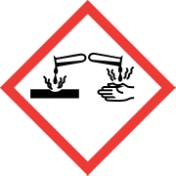 